Министерство  культуры  Челябинской областиГБОУ ВПО "Южно-Уральский государственный институт искусств им. П.И.Чайковского"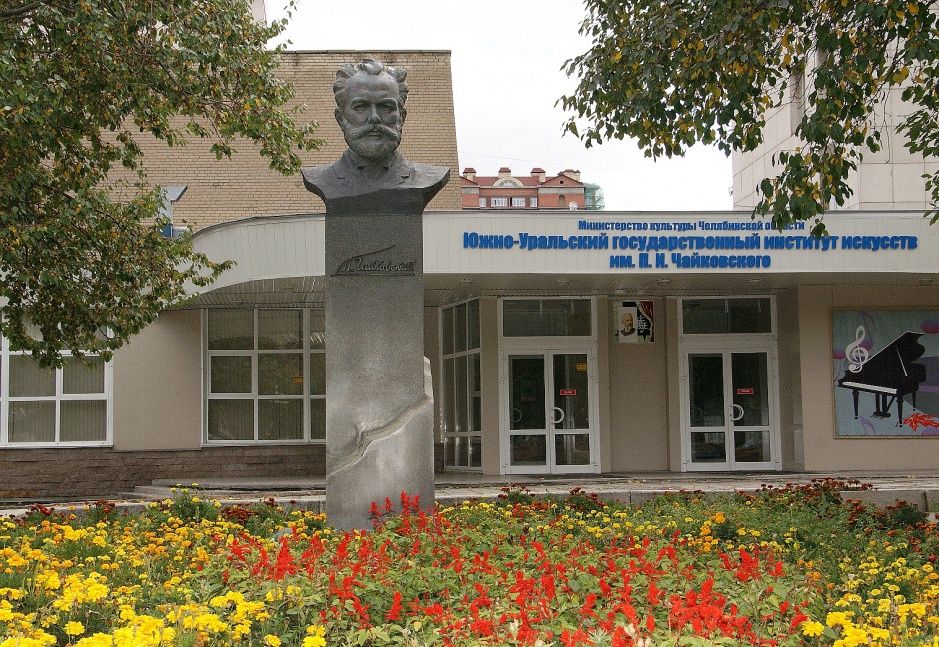 ДНЕВНИК КУРАТОРАЧелябинск 2012/13 уч. годФ.И.О. куратора ___________________________________________________Должность, звание ______________________________________________________________________________________________________Контактный телефон ___________________________________________________Группа   _________________Факультет ___________________________________________Актив группы:Староста___________________________________________контактный  телефон_________________________________Заместитель  старосты _______________________________ контактный телефон_________________________________СОДЕРЖАНИЕПоложение о кураторе группыСоциальный паспорт группыПлан воспитательной работы на 2012-2013 учебный годОтчет куратора группыПеречень телефонов служб воспитательной работы институтаУТВЕРЖДАЮ: Ректор ГБОУ ВПО «ЮУрГИИ им. П.И. Чайковского»_____________П. И. Костенок«____» ______________ 20 ____ г.ПОЛОЖЕНИЕ о кураторе студенческой учебной группы ГБОУ ВПО « Южно-Уральский государственный институт искусств им. П.И. Чайковского"Одним из организаторов воспитательного процесса в институте является куратор учебной группы, который осуществляет непосредственное руководство деятельностью первичного учебного коллектива и поэтому имеет возможность принимать самое деятельное участие в духовно-нравственном и профессиональном становлении личности будущего специалиста. Настоящее положение определяет основные принципы, нормы и задачи, деятельности куратора учебной группы.Общие положения1.1. Кураторство – одна из форм воспитательной работы, выполняемой преподавателями в рамках их должностных обязанностей, предусмотренных индивидуальным планом.1.2. Куратор в своей работе руководствуется Уставом ГБОУ ВПО ЮУРГИИ им. П.И. Чайковского (далее ЮУрГИИ), законодательными актами об образовании, указаниями администрации института, настоящим Положением. Куратор выступает координатором между студентами и руководством факультета, института, способствуя доведению до сознания студентов задач, норм, ценностей и правил, принятых в учебном заведении.1.3. Подбор преподавателей на должность кураторов производится деканатом факультета из числа ведущих педагогических работников и только с их личного согласия.1.4. Назначение кураторов студенческих групп нового приёма проводится до 1 сентября учебного года.1.5. Кураторы студенческих групп 1 курса имеют возможность участвовать в конкурсе «Лучший куратор года» в соответствии с утвержденным Положением. По итогам конкурса лучшие кураторы награждаются.1.6. За качественную работу в студенческой группе, высокие показатели группы в учебной, научной и общественной работе куратор, по представлению деканата (или отдела по воспитательной работы), может быть выдвинут к установленным в институте формам поощрения. 2. Назначение, освобождение, подчиненность2.1. Назначение кураторов осуществляется приказом ректора института. Работа куратора является составной частью педагогической деятельности и включается в индивидуальный план работы преподавателя в раздел «Учебно-методическая работа» в соответствии с установленными нормами времени, а также приказом ректора устанавливается надбавка к окладу.2.2. Куратор работает с группой на всех курсах обучения и непосредственно подчинен декану факультета.2.3. Контроль за работой куратора осуществляет заведующий сектором по воспитательной работе факультета.3. Обязанности кураторовКуратор обязан:3.1. Содержать в порядке документацию по кураторской деятельности (вести Дневник куратора и предоставлять отчет по окончании каждого семестра). Эти документы являются основными отчетными документами по кураторской деятельности. 3.2. Знакомить студентов с организацией учебно-воспитательного процесса на факультете, в вузе, Уставом института, Правилами проживания в общежитии, Правилами внутреннего распорядка учебного заведения, информировать студентов о новых нормативных документах, касающихся их.3.3. В проведении воспитательной работы со студентами направлять усилия на создание  организованного сплоченного коллектива, создание поддерживающих, доверительных отношений в группе, формирование социально одобряемого поведения и личностно-профессиональных качеств студента, на профессиональное самосовершенствование через взаимодействие с учебной группой, вести работу по формированию актива группы.3.4. Оказывать помощь активу студенческой группы в организационной работе, содействовать привлечению студентов к научно-исследовательской работе, культурно-массовой, спортивной и трудовой работе.3.5. Способствовать адаптации студента к условиям вуза, к новой системе обучения, ориентации в правах и обязанностях, духовному и физическому совершенствованию, налаживанию доброжелательных отношений между преподавателями и студентами.3.6. Строить свою работу на индивидуальном подходе со студентами, на знании их интересов, наклонностей, состоянии здоровья, быта, посещать студенческое общежитие, оказывать посильную помощь в решении жилищно-бытовых вопросов, встречаться со студентами группы во внеурочное время ("Час куратора"), а также общаться с родителями.3.7. Организовать участие группы в конкурсе на лучшую академическую группу.3.8. Информировать заместителя декана по учебной работе, заведующего сектором по воспитательной работе, родителей об учебных делах в студенческой группе, о запросах, нуждах и настроении студентов.3.9. Повышать уровень гуманитарных и педагогических знаний, посещать лекции и семинары, организуемые для кураторов института.4. Права куратораКуратор имеет право:4.1. Рекомендовать кандидатуры студентов на должность старосты группы и в органы студенческого самоуправления;4.2. Посещать все виды учебных занятий группы;4.3. Пользоваться информационными материалами служб института, деканата и преподавателей о состоянии учебы и дисциплины студентов группы;4.4. Выходить с инициативными предложениями к администрации факультета по  совершенствованию учебных, внеучебных и жилищно-бытовых проблем4.5. Участвовать в обсуждении и решении вопросов, касающихся учебной группы или каждого студента на всех уровнях;4.6. Участвовать в обсуждении группой учебных, бытовых и других вопросов;- участвовать в мероприятиях группы, курса, факультета, института.4.7. Совместно с деканом факультета куратор имеет право решать следующие вопросы:- представление студентов к установленным в институте формам поощрения, взыскания;- отчисление, перевод студентов на другие специальности;- поселение в общежитие;- предоставление академических отпусков и перевод на повторное обучение;- перевод на индивидуальный график обучения.3.8. Самостоятельно выбирать формы и методы, педагогические приемы работы с группой, не противоречащие профессиональной этике и правовым актам РФ.5. Организация работы5.1. Организационной формой работы куратора является план работы на данный учебный год и ведение Дневника куратора.5.2. В течение учебного года для кураторов учебных групп проводятся семинары.5.3. Кураторы учебных групп участвуют в "Конкурсе на лучшего куратора академической группы 1 курса факультета" в соответствии с утвержденным ректором Положением.6. Отчетность и оценка работы6.1. Работа куратора со студенческой группой является составной частью педагогической деятельности и включается в индивидуальный план работы преподавателя на учебный год в соответствии с "Нормами времени". 6.2. В конце учебного года Дневник куратора сдается заведующему сектором по воспитательной работе факультета для составления годового отчета о внеучебной работе факультета.6.3. Критерии оценки работы кураторов:- Ведение Дневника куратора- Наличие годового плана по воспитательной работе с группой- Проведение часов куратора.- Контроль за успеваемостью и посещаемостью студентов курируемой группы. - Участие студентов курируемой группы в олимпиадах, конкурсах, конференциях, культурных и спортивных мероприятиях факультета, института.- Отсутствие правонарушений, совершенных студентами курируемой группы.- Участие куратора в семинарах по воспитательной работе, повышении квалификации.- Участие в конкурсе «Лучший куратор года» (для кураторов 1 курса).ГБОУ ВПО ЮУрГИИ им. П.И. ЧайковскогоФакультет ____________________________________________Отчет куратора группы за 20______- 20_____ учебный годФ.И.О. куратора________________________________________________________________________Группа № _____________Специальность ___________________________________________________________1. Количество студентов в группе: 1.1. Количество студентов на начало учебного года в группе: _________ чел., из них : юноши _____, девушки _______1.2. Прибыло студентов ______Выбыло студентов ______Количество студентов на конец учебного года ______ из них: юноши _______________девушки ______________2. Характеристика успеваемости и посещаемости учебных занятий.2.1. Имеют академические задолженности 2.2. Пропускают занятия:2.3. Работа со студентами по повышению результатов успеваемости и снижению количества пропусков без уважительных причин (классные мероприятия, беседы со студентами, родителями и ведущими преподавателями, родительские собрания и др.)3. Участие студентов в творческой (художественной, концертной, конкурсной и т.п.), культурно-массовой, общественной, спортивной работеИные направления работы куратора группы.4.1. Ведение документацииклассный журнал: замечания по ведению (не заполняют журнал преподаватели…, нет аттестации по дисциплинам …, не отмечают пропуски уроков… и др.) личные карточки студентов группы: отметка о заполнении (внесены все данные о студенте, номера приказов о зачислении, переводе, отчислении, оценки по семестрам по всем дисциплинам, практикам и т.д.) зачетные книжки: отметка о проверке по семестрам 4.2. Сведения о здоровье студентов группы:- прошли плановые медосмотры - всего _________ чел.,из них:юноши ________ чел.девушки _______ чел.- освобождены от физвоспитания по медицинским справкам (на учебный год, на несколько месяцев…) студенты (ФИО): ___________________________________________________________________________- имеют медицинские справки по болезни:4.3. Сведения о питании студентов:-  питаются в столовой учебного заведения ________ чел.- не посещают столовую  учебного заведения ________ чел.Причины: __________________________________________________________________________________________________________________________________________________________4.4. Работа со студентами, проживающими в общежитии:Работа со студентами, имеющими нарушенияДата ______________________Подпись куратора группы _________________________Предложения по работе куратора группы:______________________________________________________________________________________________________________________________________________________________________________________________________________________________________________________________________________________________________________________________________________________________________________________________________________________________________________________________________________________________________________________________________________________________________________________________________________________________________________________________________________________________________________________________________________________________________________________________________________________________________________________________________________________________________________________________________________________________________________________________________________________________________________________________________________________________________________________Зав. сектором по ВР ________________________Зав. отделом по ВР _________________________Перечень телефонов служб воспитательной работы институтаРекторат Факультет музыкального искусстваФакультет изобразительного искусстваФакультет социокультурной деятельностиФакультет хореографического искусстваТелефоны экстренных служб№п/пФИО студента1 полугодиепо дисциплинам2 полугодиепо дисциплинамна конец учебного года                 по дисциплинам№ п\пФИО студентаПропуски занятий по уважительной причине(час)Пропуски занятий по уважительной причине(час)Пропуски  занятий без уважительной причины(час)Пропуски  занятий без уважительной причины(час)Всегопропущено(час)№ п\пФИО студента1полугодие2полугодие1 полугодие2полугодиеЗаучебный год№ п\пФИО студента или группа студентовмероприятиеДата проведениярезультат№ п\пНазвание мероприятий и дата проведения ФИО участниковмероприятияРезультат, награжденияДата проверкиЗамечания по ведению журналаПроведенная работа по устранению замечаний1 полугодиеФ.И.О.студента2 полугодиеФ.И.О.студента1 полугодиеФ.И.О.студента2 полугодиеФ.И.О.студентаФИО студентаЗа 1 полугодие (к-во днейЗа 2 полугодие (к-во дней)Всего за учебный год (к-во дней)№п/п ФИО студентов, проживающих в общежитииПосещение общежития (вопросы быта, регистрации, поведения и др.)Примечания Ф.И.ОНарушения Принятые меры№ п/пФамилия Имя ОтчествоДолжность Номер телефоновПримечание 1Костенок Павел ИвановичРектор263-34-612Кемерова Любовь ВикторовнаПроректор по учебно-методической работе263-35-433Бабюк Виктор ФедоровичПроректор по художественно-творческой работе260-55-424Безгинова Ирина ВячеславовнаПроректор по научной работе и международному сотрудничеству263-35-955Рифель Олег АлександровичПроректор по управлению персоналом и воспитательной работе260-55-436Петренко Владимир ГригорьевичПроректор по административно-хозяйственной и организационной работе263-36-54№ п/пФамилия Имя ОтчествоДолжность Номер телефоновПримечание 1Пашков Геннадий ПетровичДекан факультета263-35-432Квятковский Георгий ЮрьевичЗам. декана по учебной работе263-36-713Дубровина Ольга СергеевнаЗав. отделом воспитательной работы 263-35-434Ворошнина Наталья НиколаевнаЗав. сектором воспитательной работы263-36-5456№ п/пФамилия Имя ОтчествоДолжность Номер телефоновПримечание 1Подгоский Леонид КонстантиновичДекан факультета изобразительного искусства791-96-222Холодова Ольга МихайловнаЗам. декана по учебной работе790-10-343Зайкова Юлия АфанасьевнаЗав. сектором воспитательной работы790-10-344Отделение скульптуры (ул. Понамарева, 40)269-32-43567№ п/пФамилия Имя ОтчествоДолжность Номер телефоновПримечание 1Осипова Инна ВладимировнаДекан факультета социокультурной деятельности772-15-732Москвичева Роза РафиковнаЗам. декана по учебной работе772-16-463Беленков Николай СергеевичЗав. сектором воспитательной работы772-16-444Зайцева Нина МихайловнаСоциальный педагог772-16-445Семенова Юлия ПетровнаПедагог-психолог772-16-446Соловьев Анатолий БорисовичРуководитель физического воспитания772-16-44789№ п/пФамилия Имя ОтчествоДолжность Номер телефоновПримечание 1Петренко Елена АлександровнаДекан  хореографического факультета8 912 80 407712Игошина Лариса ВасильевнаМетодист хореографического факультета8 919 117 10963Кацук Евгений ПетровичЗав. отделениемХореографического творчества8 908 054 1626456Службы спасения г. Челябинскас мобильного 0514; 911 или 112Поисково-спасательная служба Челябинской области735-09-11735-01-12720-20-99Главное управление МЧС по Челябинской области263-41-41Экстренная помощь 24 часа в сутки230-00-03Телефон доверия УВД266-14-14Дежурные части РУВД г. Челябинска:Калининское РУВДКурчатовское РУВДЛенинское РУВДМеталлургическое РУВДСоветское РУВДТракторозаводское РУВДЦентральное РУВД772-14-14741-14-14253-14-14735-21-89237-14-14773-14-14263-14-14Дежурная часть ГИБДД г. Челябинска 256-30-02ГИБДД Калининского районаГИБДД Курчатовского районаГИБДД Ленинского районаГИБДД Металлургического районаГИБДД Советского районаГИБДД Тракторозаводского районаГИБДД Центрального района727-15-17794-38-16256-15-53724-71-72232-86-53774-54-20261-06-24Телефон доверия Федеральной службы наркоконтроля по Челябинской области267-00-01